Publicado en  el 09/12/2013 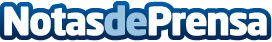 The Fray estrena el vídeo de "Love Don't Die".Datos de contacto:Sony Nota de prensa publicada en: https://www.notasdeprensa.es/the-fray-estrena-el-video-de-love-dont-die_1 Categorias: Música http://www.notasdeprensa.es